Thursday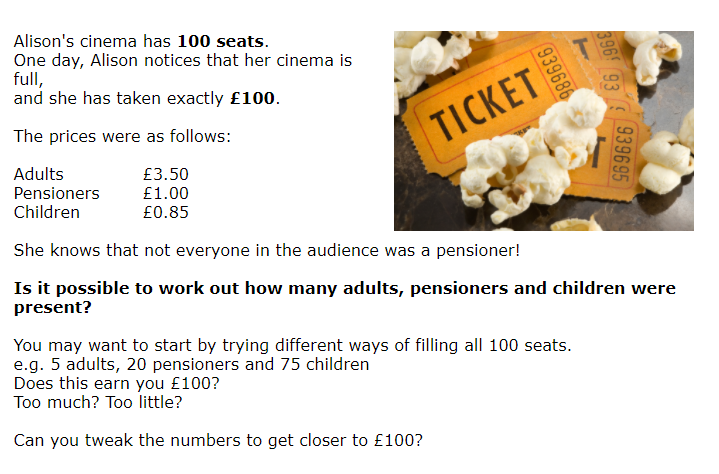 Decimal challenge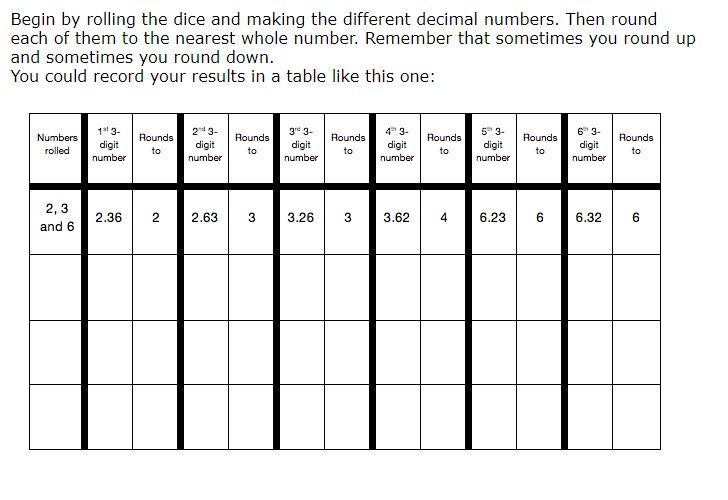 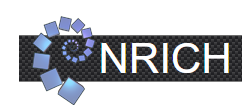 